Repère les éléments qui accompagnent le texte, puis réponds sans faire de phraseThe author of this document is … ____________________________________________________________What sort of document is this? a letter to a friend 	 a newspaper article 	 the page of a diaryJustify your answers (with 3 elements)	____________________	_____________________	____________________Date of publication? _____________________________________Place of publication? _____________________________________Lis attentivement les questions, puis lis le texte pour y répondre (avec des phrases complètes)At 11.50 a.m.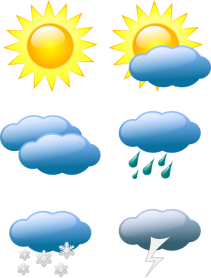 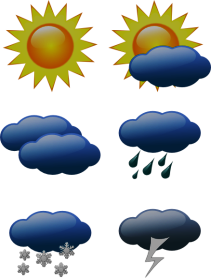 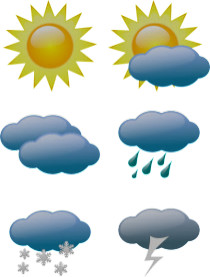 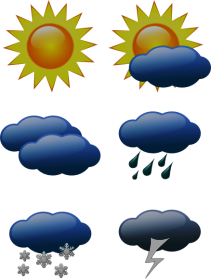 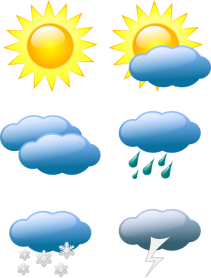 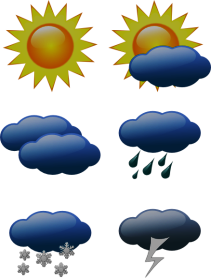 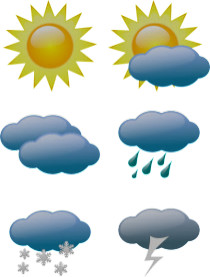 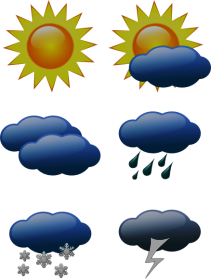 What is the weather like? 	 			Justify your answer ________________________________________________________________________Where is the author? ______________________________________________________________________What is she doing? ________________________________________________________________________________________________________________________________________________________________What are the boys doing? ___________________________________________________________________Describe Russ with two adjectives____________________________	_______________________________At 1.05 p.m.What is the girl wearing? ___________________________________________________________________________________________________________________________________________________________Does the author like the new girl? 	 	 … and, what about the boy sitting at the table next to hers? 	 	 At 1.45 p.m.What is happening to the author? ____________________________________________________________Who is the new girl? _______________________________________________________________________At 2.30 p.m.Is the sun shining? _________________________________________________________________________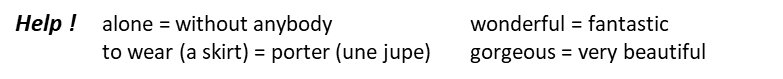 